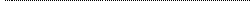 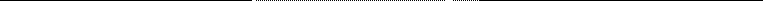 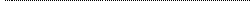 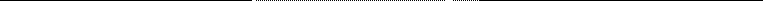 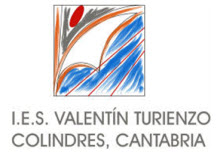 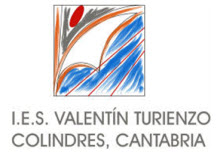 Don.  Jesús Martínez Echániz, Secretario del IES “Valentín Turienzo” (Colindres)CERTIFICA: Haber recibido del alumno/alumna arriba indicado los libros de texto que se relacionan a continuación,  (los cedidos por el fondo de libros del Centro para el curso escolar 2017-18 y los que han sido adquiridos por la familia).El alumno se compromete a hacer un uso correcto de los libros prestados y devolverlos al centro en buen estado una vez finalizado el curso escolar. Los padres o tutores se comprometen a aportar otro ejemplar de la misma edición en caso de pérdida o deterioro, o bien compensar económicamente al fondo de libros para su reposición.En		_, a	de	de 201_ NOMBRE DEL CENTRO: I.E.S. VALENTÍN TURIENZONOMBRE DEL CENTRO: I.E.S. VALENTÍN TURIENZONOMBRE DEL CENTRO: I.E.S. VALENTÍN TURIENZONOMBRE DEL CENTRO: I.E.S. VALENTÍN TURIENZONOMBRE DEL CENTRO: I.E.S. VALENTÍN TURIENZONOMBRE DEL CENTRO: I.E.S. VALENTÍN TURIENZODATOS DEL ALUMNO PARTICIPANTEDATOS DEL ALUMNO PARTICIPANTEDATOS DEL ALUMNO PARTICIPANTEDATOS DEL ALUMNO PARTICIPANTEDATOS DEL ALUMNO PARTICIPANTEDATOS DEL ALUMNO PARTICIPANTENOMBRE:APELLIDO 1:APELLIDO 2:DNI Nº:Matriculado en el curso (marque lo que proceda)1º DE ESO2º DE ESO3º DE ESO4º DE ESOMATERIASESTADO DEL LIBROOBSERVACIONESBuenoRegularMaloBiología y GeologíaFísica y QuímicaCiencias Sociales, Geogr. e Histor.Valores Éticos/Educ. ético-cívicaEducación FísicaEducación Plástica y VisualEconomíaInformáticaLatínLengua Castellana y LiteraturaInglésFrancésMatemáticasMatemáticas AcadémicasMatemáticas AplicadasMúsicaTecnología